Senior PRELIM EXAM TIMETABLE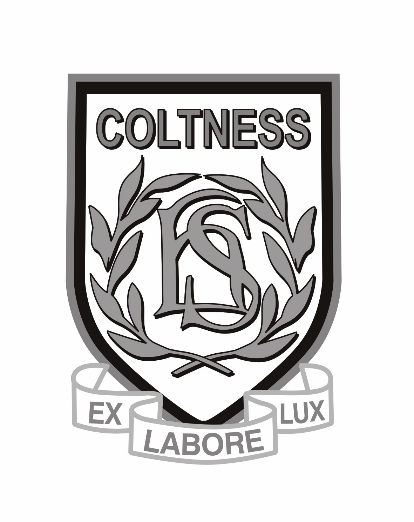 January 2016Exams begin on Monday 18th January 2016.Pupils must attend school as normal during the exams. There is NO study leave for pupils.Pupils will follow their normal timetable when they do not have exams. Pupils must attend exams promptly, with equipment etc and in full school uniform.Please NotePlease arrive at least 10 minutes before exam starts.SQA exam rules will be applied by invigilators – please listen carefully to all instructions.Please Note:Hospitality Practical date for individual pupils will be advised by dept.Music Nat 5 and Adv H will be arranged by dept.French and Spanish Listening will be arranged by dept.